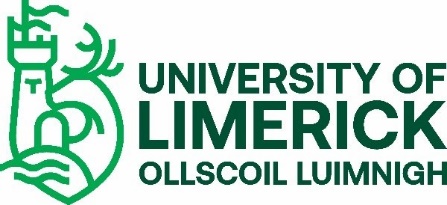 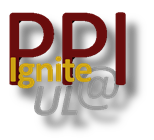 PPI Ignite@UL bursary scheme 2023/24 - FINAL REPORT  1. Project detailsApplicant name:  
Project title:Start date:End date:2. Original Objectives 
3. Variation from agreed dates and plan including potential impact of COVID 19
Detail any variations from the agreed dates and plan and reasons for variation  4. Communication 
How you raised awareness about your event/initiative5. Outcomes/Impact Summary of key outcomes/impact under each objective6. BudgetPlease attach complete details of expenditure from your cost code on Agresso – complete report from Agresso. Applicant signature
Applicant 1 ______________________________________________ Date: ___________Email completed reports to PPI-ignite@ul.ie by COB 16th June 2024 Expected Achieved 